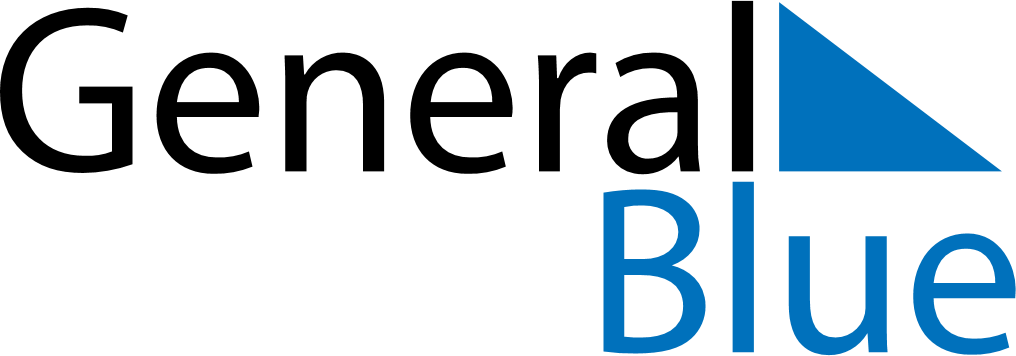 May 2027May 2027May 2027GuadeloupeGuadeloupeMondayTuesdayWednesdayThursdayFridaySaturdaySunday12Labour Day3456789Ascension DayVictory Day1011121314151617181920212223Whit Monday24252627282930Abolition of SlaveryMother’s Day31